Republic of the PhilippinesDepartment of FinancePRIVATIZATION AND MANAGEMENT OFFICENational Government PropertyFOR SALEBrgy. Bagong Pook, Malvar, Batangas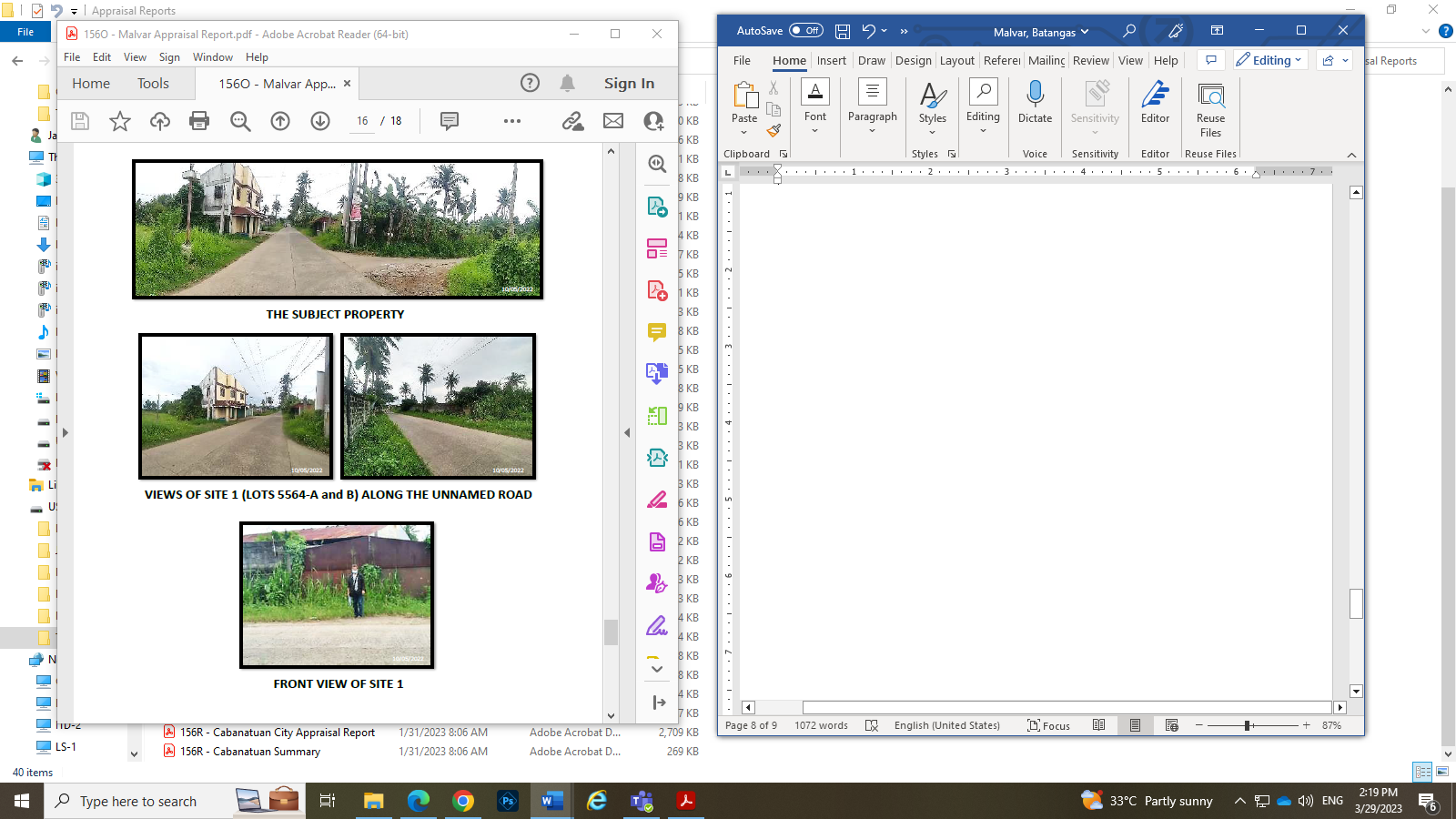 		Lot Area – 8,040 sq.m. Base Price – Php20,904,000.00 Submission of Bid – June 7, 2023 at 10:00AMFor further details, call us at (02) 8817-6331; (02) 8818-8305